EXCMO. AYUNTAMIENTO DE TORRECILLAS DE LA TIESA (Cáceres)ACTOS SUJETOS A LICENCIA DE OBRAS DE EDIFICACIÓN, CONSTRUCCIÓN  E INSTALACIÓN ( art. 146 Ley 11/2018 de Ordenación territorial y urbanística sostenible de Extremadura.)  a) Obras de toda clase de nueva planta.  b) Demolición de edificaciones y construcciones, salvo declaración de ruina inminente.  c) Obras de urbanización (no incluidas en proyectos o actuaciones aisladas de urbanización).  d) Obras de ampliación, modificación, reforma, rehabilitación o demolición cuando alteren la configuración arquitectónica del edificio por tener el carácter de intervención total o, aun tratándose de intervenciones parciales, por producir una variación esencial de la composición general exterior, la volumetría, la envolvente global o el sistema estructural, o cuando tengan por objeto cambiar los usos característicos del edificio.  e) Movimientos de tierra, (desmontes, explanaciones, excavaciones y terraplenados), salvo que formen parte de un proyecto de urbanización o de edificación aprobado por el Ayto.  f) Extracción de áridos y  explotación de canteras.  g) Trabajos de investigación relacionados con actividades mineras que puedan afectar a la configuración de los terrenos.  h) La ubicación de construcciones e instalaciones prefabricadas, provisionales o permanentes.  i) Instalación de invernaderos de altura igual o superior a 1 metro y superficie igual o superior a 500 m2.   j) Las instalaciones que se ubiquen en o afecten al subsuelo.   k) La apertura de caminos o vías de acceso de titularidad privada o la modificación de su trazado.   l) La modificación del uso característico o mayoritario de edificios, construcciones e instalaciones.  m) La instalación de tendidos eléctricos, telefónicos u otros similares y de redes de transporte de energía.  n) Construcciones e instalaciones de carácter temporal para espectáculos públicos y actividades recreativas.  o) La construcción de presas, balsas, obras de defensa y corrección de cauces públicos, y, en general, cualquier tipo de obras o usos que afecten a la configuración del territorio.   p) Los demás actos que señalen los instrumentos de planeamiento de ordenación territorial y urbanística u ordenanzas municipales.  q) Construcción, edificación e instalación que realicen los particulares en terrenos de dominio público, sin perjuicio de las autorizaciones o concesiones que otorgue el ente titular del dominio público.SE APORTA LA SIGUIENTE DOCUMENTACIÓN  (Marcar los que se aportan):   Proyecto Técnico que contenga el PEM, original y visado si se exigiera.   Direcciones Facultativas Visadas si se exigieran.   Presupuesto de Ejecución Material de las obras.  Croquis y fotografías del estado actual y de la actuación.   Estudio o Estudio Básico de Seguridad y Salud.   Estudio de Impacto Ambiental o Impacto Ambiental abreviado si se exigiera.   Plano de situación.   Autorizaciones que legalmente sean preceptivas de conformidad con la normativa aplicable.   Otra documentación (indicar cuál):El solicitante comunica y declara bajo su responsabilidad:Que las actuaciones  que se detallan en esta solicitud cumplen con la normativa legal aplicable y vigente en el municipio, comprometiéndose a mantener su cumplimiento.Que conoce que no podrá realizar las actuaciones contenidas en esta solicitud sin que previamente se haya abonado el pago de las tasas e impuestos correspondientes.Que ostenta derecho bastante para realizar la construcción, edificación o uso del suelo pretendido. Se compromete a permitir las labores de comprobación, control e inspección atribuidas legalmente al personal de este Ayuntamiento.Que se han obtenido las autorizaciones exigidas por la legislación en cada caso aplicable, así como la concesión o concesiones correspondientes cuando el acto pretendido suponga la ocupación o utilización del dominio público del que sea titular cualquier Administración Pública.Que son ciertos cuantos datos y documentos han sido expuestos en la presente comunicación y declaración responsable. SOLICITA: que previo los trámites reglamentarios y abono de los derechos y Tasas que correspondan, le sea concedida Licencia Municipal para la realización de las obras a que se hace referencia.DECLARACIÓN RESPONSABLED.…………………………………………………………..……………………………………………………, DNI.:………………………………………,domicilio en………………..………………………………., calle …………………………………………………..nº …………., a los efectos previstos en la Ley  11/2018  de 21 de diciembre de O.T. y U. Sostenible de Extremadura, DECLARA QUE CONOCE LAS SIGUIENTES CONDICIONES:El vencimiento de plazo máximo sin haberse notificado la resolución expresa legitimará al interesado para entender estimada o desestimada la solicitud por silencio, en los términos establecidos por la legislación vigente.La licencia quedará sin efecto si se incumplieran las condiciones a que está subordinada, y caducará si en el plazo de seis meses no se inician las obras o se interrumpieran por un plazo superior a tres meses. El plazo máximo de ejecución será el previsto en el proyecto  y en su defecto dos años a partir de la notificación.Únicamente se podrán ejecutar las actuaciones descritas. Si se realizan otro tipo que no son las contempladas expresamente, deberá realizarse las correspondientes modificaciones o ampliaciones de la licencia sin perjuicio de las sanciones oportunas que puedan imponerse previa tramitación del expediente sancionador.Esta licencia no surtirá efecto sin con ella se pretende llevar a cabo la ocupación de dominio público.La persona interesada deberá tener a disposición de los Servicios Municipales la licencia concedida, facilitando el acceso al personal de dichos servicios para inspecciones y comprobaciones. En la realización de los trabajos se estará obligado a reparar los desperfectos que como consecuencia de las obras se originen en la vía pública y demás espacios colindantes, y a mantener estos en condiciones de seguridad, salubridad y limpieza.Se cumplirán cuantas disposiciones vigentes sean de aplicación en materia de edificación y seguridad y salud en las obras de construcción.En Torrecillas de la Tiesa, a ________de ______________________de __20___Fdo.:______________________________________________________SR. ALCALDE-PRESIDENTE DEL AYUNTAMIENTO DE TORRECILLAS DE LA TIESAA CUMPLIMENTAR EXCLUSIVAMENTE POR PERSONAL DE LA ADMINISTRACIÓN:En Torrecillas de la Tiesa, a  _______de ____________de __20______Servicios Técnicos MunicipalesOBSERVACIONES:__________________________________________________________________________________________________________________________________________________________________________________________________________________________________________________________________________________________________________________________________________________________________________________________________________________________________________________________________________________________________________________________________________________________________________________________________________________________________________________________________________________________________________________________________________________________________________________________________________________________________________________________________________________________________________________________________________________________________________________________________________________________________________________________________________________________________________________________________________________________________________________________________________________________LICENCIA URBANÍSTICA DE OBRAS, EDIFICACIÓN, CONSTRUCCIÓN E INSTALACIÓNLICENCIA URBANÍSTICA DE OBRAS, EDIFICACIÓN, CONSTRUCCIÓN E INSTALACIÓNLICENCIA URBANÍSTICA DE OBRAS, EDIFICACIÓN, CONSTRUCCIÓN E INSTALACIÓNLICENCIA URBANÍSTICA DE OBRAS, EDIFICACIÓN, CONSTRUCCIÓN E INSTALACIÓN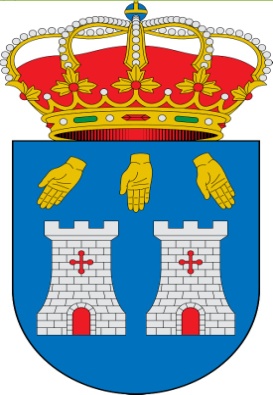 (Espacio reservado para el sello de entrada)(Espacio reservado para el sello de entrada)(Espacio reservado para el sello de entrada)(Espacio reservado para el sello de entrada)DATOS DEL SOLICITANTE A EFECTOS DE COMUNICACIÓNAPELLIDOS Y NOMBRE O RAZÓN SOCIALAPELLIDOS Y NOMBRE O RAZÓN SOCIALDNI:DNI:DATOS DEL SOLICITANTE A EFECTOS DE COMUNICACIÓNDOMICILIODOMICILIOTELÉFONO:TELÉFONO:DATOS DEL SOLICITANTE A EFECTOS DE COMUNICACIÓNLOCALIDADPROVINCIA:CÓDIGO POSTALCÓDIGO POSTALDATOS DEL SOLICITANTE A EFECTOS DE COMUNICACIÓNACTUANDO:PROMOTORREPRESENTANTEPROMOTORREPRESENTANTEPROMOTORREPRESENTANTEINFORMACIÓN SOBRE LA ACTUACIÓN A REALIZARINFORMACIÓN SOBRE LA ACTUACIÓN A REALIZARDESCRIPCIÓN DE LAS ACTUACIONES:______________________________________________________________________________________________________________________________________________________ LOCALIZACIÓN:_____________________________________________________________________________ CONSTRUCTOR:_____________________________________________________________________________PROYECTISTA:_______________________________________________TITULACIÓN: ____________________COSTE  REAL DE LAS OBRAS: (PRESUPUESTO DE EJECUCIÓN MATERIAL) _______________________________SE DECLARA QUE:SE DECLARA QUE:SE DECLARA QUE:ESTA SOLICITUD SE ENCUENTRA VINCULADA CON UNA LICENCIA DE ACTIVIDAD presentada con fecha:___________________________________________ESTA SOLICITUD SE ENCUENTRA VINCULADA CON UNA LICENCIA DE ACTIVIDAD presentada con fecha:___________________________________________LA ACTUACIÓN          SI       NO  AFECTA  A ELEMENTOS DE ALUMBRADO O MOBILIARIO PÚBLICO DE CUALQUIER TIPO.LA ACTUACIÓN          SI       NO  AFECTA  A ELEMENTOS DE ALUMBRADO O MOBILIARIO PÚBLICO DE CUALQUIER TIPO.CONFORMIDAD DISCONFORMIDAD (Según informe adjunto)REQUERIR DOCUMENTACIÓN (Según informe adjunto)